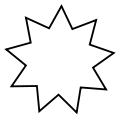 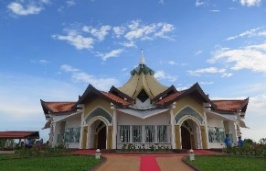 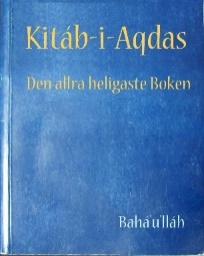 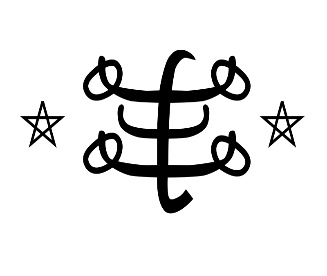 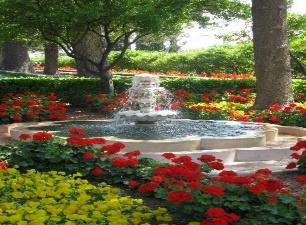 Prior learning Future LearningHow do Baha’is express unity through prayer and service? – Y5Key VocabularyKey Vocabulary5 FingersBahaï, Bahaïs, Houses of Worship, Aqdas, Nine Sided StarBâbThe Bâb means ‘Gate’. He said he was the Gateway to the next religion, which would unite the world.Baha’u’llahThe Glory of GodBahaïTo be a Bahaï means that a person believes that Baha’u’llah is the manifestation of God for this time. A Bahaï strives to follow his teachings and observes his laws.UnityBeing united or joined as a whole.Bahaïs believe the world should be united. That all human beings should be like one family.Houses of WorshipHouses of Worship are the religious place of worship. They are also known as Mashriqu’l-Adhkar.RidvanRidvan means ‘Paradise’. It is the name for the Garden of Ridvan outside Baghdâd. Baha’u’llah stayed there for twelve days.Nine Sided StarA symbol of perfection and unity. 